Formato de Aceptación de la Oferta[Ciudad], [día] de [mes] de 2019 SeñoresEmpresa de Energía del Pacífico S.A. E.S.P. 	Atn: [Incluir nombre del Representante Legal]Representante Legal CiudadRef.: 	Oferta de acciones de la Empresa de Energía del Pacífico S.A. E.S.P.Estimados Señores:[Incluir nombre del representante legal del Accionista], mayor de edad, identificado como aparece al pie de mi firma, actuando en mi calidad de representante legal de [Nombre del Accionista] (el “Aceptante”) manifiesto que he conocido el aviso con fecha [incluir fecha de la comunicación] (el “Aviso”) por medio del cual la sociedad Empresa de Energía del Pacífico S.A. E.S.P. (“EPSA”) ofrece a sus Accionistas Actuales veinticinco millones quinientas noventa y ocho mil seiscientas cuarenta (25.598.640) acciones ordinarias, con sujeción al derecho de preferencia (la “Oferta”). Los términos que se utilizan con letra inicial en mayúscula en la presente aceptación tendrán el significado que aquí se les asigna y, en su defecto, el que se les asigna en el reglamento de emisión y colocación de acciones publicado en el Aviso (el “Reglamento”).Por medio de la presente y dentro del plazo y en los términos establecidos en el Reglamento manifiesto la aceptación de la Oferta, así: Número de Acciones Ordinarias Ofrecidas a suscribir en primera vuelta: Marcar y diligenciar una sola opciónLa totalidad de las que me corresponda en ejercicio del derecho de preferencia [y en calidad de Cesionario de Derechos de Suscripción Preferenciales].[Siempre que este número sea inferior al de la opción anterior, insertar número de acciones en cifras (incluir número de acciones en números)] Acciones Remanentes en segunda vuelta: Marcar si desea que se le adjudiquen Acciones RemanentesAcepto suscribir Acciones Remanentes en segunda vuelta en los términos del Reglamento. Forma de Pago: De acuerdo con lo anterior, procederemos con el pago de las Acciones Ordinarias Ofrecidas suscritas y de las Acciones Remanentes suscritas de la siguiente forma: Marcar la forma de pago seleccionadaPago de Contado 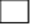 Pago a Plazo  Primera Cuota: De contado Compensación de obligaciones Segunda Cuota: De contado Compensación de obligaciones Por medio de la presente declaro que, en los términos del numeral 8 (b) del Reglamento cumplo con las condiciones para que opere la compensación de obligaciones. Atentamente,___________________________	[Incluir nombre del Representante Legal de la Compañía][Documento de Identificación]Representante Legal[Incluir nombre de la Compañía]